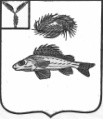 АДМИНИСТРАЦИЯНОВОКРАСНЯНСКОГО МУНИЦИПАЛЬНОГО ОБРАЗОВАНИЯЕРШОВСКОГО  РАЙОНА САРАТОВСКОЙ ОБЛАСТИПОСТАНОВЛЕНИЕ№ 8		    					от 11.04.2016 года«О завершении отопительного сезона 2015 – 2016 г.г.в  Новокраснянском муниципальном образовании»     В  связи с повышением температуры наружного  воздуха,администрация Новокраснянского муниципального образования ПОСТАНОВЛЯЕТ:1.Завершить отопительный сезон 2015-2016 г.г. не позднее 24.00 часов 15 апреля 2016 года.2.   Разместить  настоящее постановление на сайте администрации                Новокраснянского муниципального образования в сети Интернет.3.  Контроль за исполнением настоящего постановления оставляю за собой.И.о.Главы Новокраснянского МО                                  Е.Ю.Кузнецова.